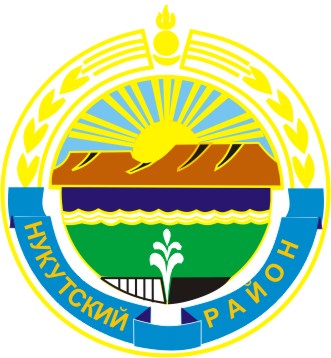 МУНИЦИПАЛЬНОЕ ОБРАЗОВАНИЕ«НУКУТСКИЙ  РАЙОН»АДМИНИСТРАЦИЯМУНИЦИПАЛЬНОГО ОБРАЗОВАНИЯ«НУКУТСКИЙ РАЙОН»ПОСТАНОВЛЕНИЕот 17 апреля 2015 года                                 № 211                                          п. НовонукутскийНа основании части 2 статьи 11 Федерального закона от 2 марта 2007 года № 25-ФЗ «О муниципальной службе в Российской Федерации», статьи 11 Федерального закона от 25 декабря 2008 года  № 273 – ФЗ «О противодействии коррупции», руководствуясь  ст. 35 Устава муниципального образования  «Нукутский район»,  АдминистрацияПОСТАНОВЛЯЕТ:Утвердить Порядок уведомления муниципальными служащими Администрации муниципального образования «Нукутский район» представителя нанимателя (работодателя) об иной оплачиваемой работе (Приложение № 1).Утвердить Уведомление о намерении выполнять иную оплачиваемую работу (Приложение № 2).      3. Главному специалисту по кадрам Администрации муниципального образования «Нукутский район» (Шаракшинова Е.А.) ознакомить с настоящим постановлением муниципальных служащих Администрации муниципального образования «Нукутский район», под подпись.         4.   Опубликовать настоящее постановление в печатном издании «Официальный курьер» и разместить на официальном сайте муниципального образования «Нукутский район».       5. Настоящее постановление вступает в силу со дня его официального опубликования.       6. Контроль за исполнением настоящего постановления оставляю за собой.Мэр                                                                                                                            С.Г.Гомбоев                                                                                                                                      Приложение № 1                                                                                                                                     к постановлению Администрации                                                                                                                                                                     МО «Нукутский район»                                                                                                                                                                        от 17.04.2015 г. №_211ПОРЯДОКУВЕДОМЛЕНИЯ МУНИЦИПАЛЬНЫМИ СЛУЖАЩИМИ  АДМИНИСТРАЦИИ МУНИЦИПАЛЬНОГО ОБРАЗОВАНИЯ  «НУКУТСКИЙ РАЙОН» ПРЕДСТАВИТЕЛЯ НАНИМАТЕЛЯ (РАБОТОДАТЕЛЯ) ОБ ИНОЙ ОПЛАЧИВАЕМОЙ РАБОТЕ1.   Настоящий Порядок регламентирует процедуру уведомления лицами, замещающими должности муниципальной службы в Администрации муниципального образования «Нукутский район» (далее - муниципальные служащие), представителя нанимателя (работодателя) о намерении выполнять иную оплачиваемую работу.2.  Муниципальные служащие в соответствии с частью 2 статьи 11 Федерального закона от 2 марта 2007 года № 25-ФЗ «О муниципальной службе в Российской Федерации» вправе с предварительным уведомлением представителя нанимателя выполнять иную оплачиваемую работу, если это не повлечет за собой конфликт интересов.3. В связи с прохождением муниципальной службы муниципальному служащему запрещается заниматься без письменного разрешения представителя нанимателя (работодателя) оплачиваемой деятельностью, финансируемой исключительно за счет средств иностранных государств, международных и иностранных организаций, иностранных  граждан и лиц без гражданства, если иное не предусмотрено международным договором Российской Федерации или законодательством Российской Федерации.4.   Уведомление о намерении выполнять иную оплачиваемую работу (далее - уведомление) представляется муниципальными служащими до начала выполнения такой работы.При намерении выполнять иную оплачиваемую работу, имеющую длящийся характер, уведомление представляется муниципальным служащим один раз в течение календарного года.При намерении выполнять иную оплачиваемую работу, имеющую разовый характер, уведомление представляется муниципальным служащим в отношении каждого случая выполнения иной оплачиваемой работы, за исключением осуществления преподавательской, научной, творческой деятельности. В этом случае уведомление представляется муниципальным служащим один раз в течение календарного года в отношении каждого образовательного учреждения, в котором муниципальный служащий намеревается осуществлять преподавательскую, научную или творческую деятельность.5.      Уведомление подается на имя мэра  муниципального образования «Нукутский район» нанимателя по форме согласно Приложению № 2.6. В уведомлении в обязательном порядке должна содержаться следующая информация:6.1.  Основание выполнения оплачиваемой работы (трудовой договор, гражданско-правовой договор, иное основание) и сведения об основных обязанностях муниципального служащего при ее выполнении.6.2.  Наименование организации либо фамилия, имя и отчество физического лица, с которым заключено соглашение о выполнении иной оплачиваемой работы.6.3.  Дата начала выполнения иной оплачиваемой работы или период, в течение которого планируется ее выполнение.7.  В случае, если мэр муниципального образования «Нукутский район» считает, что выполнение иной оплачиваемой работы повлечет за собой возникновение конфликта интересов, он направляет уведомление на рассмотрение комиссии по соблюдению требований к служебному поведению муниципальных служащих и урегулированию конфликта интересов. После рассмотрения уведомление приобщается к личному делу муниципального служащего.8.  При выполнении иной оплачиваемой работы муниципальный служащий обязуется соблюдать  требования статей 13, 14 Федерального закона от 2 марта 2007 года № 25-ФЗ «О муниципальной службе в Российской Федерации». 9.  Невыполнение требований настоящего Порядка влечет за собой ответственность, предусмотренную законодательством о муниципальной службе.  Приложение № 2                                                                                                                                     к постановлению Администрации                                                                                                                                                                     МО «Нукутский район»                                                                                                                                                                        от  17.04.2015 г. № 211Форма уведомленияМэру муниципального образования «Нукутский район»от______________________________________________                                                                            (фамилия, имя, отчество муниципального служащего) ________________________________________________                                                              (должность муниципального служащего)В соответствии с частью 2 статьи 11 Федерального закона от 02.03.2007 г. № 25 – ФЗ «О муниципальной службе в Российской Федерации» я,_____________________________________________________________________________ (фамилия,  имя,  отчество)замещающий (ая) должность муниципальной службы _______________________________   _____________________________________________________________________________  (наименование должности)уведомляю Вас, что намерен (а) с «___»_________201__г. по «___»_________201__г. заниматься иной оплачиваемой деятельностью, выполняя работу_____________________________________________________________________________ (по трудовому договору, гражданскому договору)в ___________________________________________________________________________. (полное наименование организации)в должности___________________________________________________________________ (полное наименование должности)Содержание трудовых функций:__________________________________________________                                                                    (конкретная работа или трудовая функция)__________________________________________________________________________________________________________________________________________________________Работа будет выполняться в свободное от основной работы время и не повлечет за собой конфликт интересов.«___»_________201___г.    ______________      _____________________________________                                                                                                   (подпись)                                            (Ф.И.О)Согласование уведомления:____________________________________________________________________________________________________________________________________________________________________________________________________________________________________________________________________________________________________________________«___»_________201___г.    ______________      _____________________________________                                                                                                   (подпись)                                            (Ф.И.О)Об утверждении  порядка уведомления муниципальными служащими Администрации муниципального образования «Нукутский район»  представителя нанимателя (работодателя) об иной оплачиваемой работеНаименование должностиФ.И.О., подписьОтметка о согласованииЗаместитель мэра муниципального образования «Нукутский район» курирующий соответствующую сферу деятельностиРуководитель структурного подразделения Администрации муниципального образования «Нукутский район», в чьем непосредственном подчинении находится муниципальный служащий